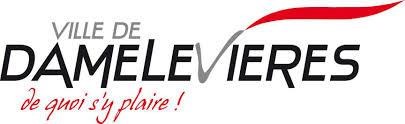 Je soussigné Madame, Monsieur………………………………………………………………………………………………………………………………………………… Numéro de téléphone portable : ………………………………………………. Autorise mon fils, ma fille : ………………………………………………………………………………………………………………………………………………… Né(e) le : …………………………………………………………………………… Précisions complémentaires : ………………………………………………………………………………………………………………………………………..........…………………………………………………………………………….………………………………………………………………………………………………………………………………………………………………………………………………………………………………  À participer à la veillée Escape Games (le vendredi 26 juillet de 19h00 à 22h00)  A participer au repas et à la veillée en extérieur pour le final de la semaine escape GamesA être accompagné des adultes responsables de l’action, A rentrer seul après l’activité, A être pris en photo pour mettre sur les réseaux sociaux ou site de la Mairie de Damelevières,J’autorise les responsables :A prendre, en cas d’urgence, les mesures rendues nécessaires par l’état de santé de mon adolescent.(Rayer les mentions non voulues) Fait à ……………………………………………, le ………………………………………. 	 	 	 	 	 	SignatureAutorisation parentale 